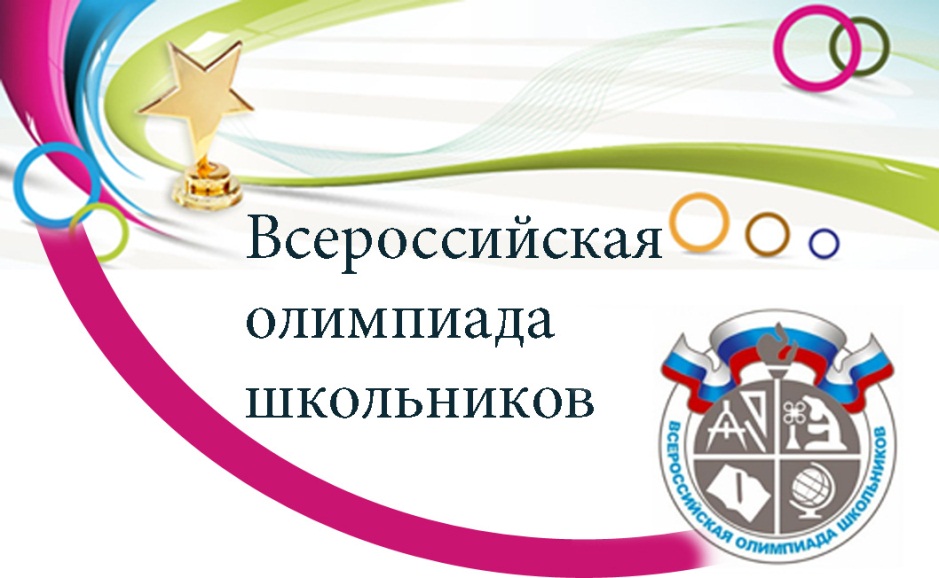 В Городском округе Балашиха с 29 октября 2017 года стартует муниципальный этап всероссийской олимпиады школьников по общеобразовательным предметам. Участники школьного этапа олимпиады текущего учебного года, набравшие необходимое для участия в муниципальном этапе олимпиады количество баллов примут участие в муниципальных олимпиадах.График проведения муниципального этапа всероссийской олимпиады школьников по общеобразовательным предметам в  2017-2018 учебном году в Городском округе БалашихаОснование:Приказ Министра образования Московской области от 09.10.2017 № 2878№ п/пКомплекты заданий (по классам/по возрастным группам)Время, отведенное на олимпиадуНачало олимпиадыДата проведенияДата проведенияДата проведения1.ЛитератураЛитератураЛитератураЛитератураЛитератураЛитература1.по классам:7, 8, 9, 10, 11 классы7,8 классы (3 часа)9, 10, 11 классы (5 часов): аналитическое задание – 3 часа 30 мин., творческое – 1 час 30 мин.10.0029.10.2017(воскресение)29.10.2017(воскресение)29.10.2017(воскресение)2.Духовное краеведение ПодмосковьяДуховное краеведение ПодмосковьяДуховное краеведение ПодмосковьяДуховное краеведение ПодмосковьяДуховное краеведение ПодмосковьяДуховное краеведение Подмосковья2.по возрастным группам:9-11 классы3 часа15.0030.10.2017 (понедельник)30.10.2017 (понедельник)30.10.2017 (понедельник)3.Основы предпринимательской деятельности и потребительских знанийОсновы предпринимательской деятельности и потребительских знанийОсновы предпринимательской деятельности и потребительских знанийОсновы предпринимательской деятельности и потребительских знанийОсновы предпринимательской деятельности и потребительских знанийОсновы предпринимательской деятельности и потребительских знаний3.по возрастным группам:10-11 классы1 час 30 мин.15.0031.10.2017(вторник)31.10.2017(вторник)31.10.2017(вторник)4.АстрономияАстрономияАстрономияАстрономияАстрономияАстрономия4.по возрастным группам:5-6 классы, 7, 8, 9, 10, 11 классы3 часа14.0002.11.2017(четверг)02.11.2017(четверг)02.11.2017(четверг)5.ЭкологияЭкологияЭкологияЭкологияЭкологияЭкология5.по возрастным группам: 7-8 классы, 9 классы, 10-11 классытеоретический тур (2 часа), защита проекта (10 мин.)14.0009.11.2017(четверг)09.11.2017(четверг)09.11.2017(четверг)6.ИсторияИсторияИсторияИсторияИсторияИстория6.по возрастным группам: 7-8 классы, 9 классы, 10-11 классы7-8 классы (2 часа)9, 10-11 классы (3 часа)10.0011.11.2017(суббота)11.11.2017(суббота)11.11.2017(суббота)7.ХимияХимияХимияХимияХимияХимия7.по классам:8, 9, 10, 11 классытеоретический тур (4 часа)10.0012.11.2017(воскресение)12.11.2017(воскресение)12.11.2017(воскресение)7.по классам:8, 9, 10, 11 классыэкспериментальный тур (2 часа)15.0016.11.2017(четверг)16.11.2017(четверг)16.11.2017(четверг)8.БиологияБиологияБиологияБиологияБиологияБиология8.по классам:7, 8, 9, 10, 11 классы3 часа10.0014.11.2017(вторник)14.11.2017(вторник)14.11.2017(вторник)9.Английский языкАнглийский языкАнглийский языкАнглийский языкАнглийский языкАнглийский язык9.по возрастным группам:7-8 классы,9-11 классы7-8 класс (1 час 30 мин.):конкурс понимания устного текста (15 мин.),конкурс понимания письменного текста (15 мин.),лексико-грамматический тест (20 мин.),конкурс письменной речи (40 мин.).9-11 класс: Письменная часть (2 часа): конкурс понимания устного текста (15 мин.),конкурс понимания письменного текста (20 мин.),лексико-грамматический тест (25 мин.),конкурс письменной речи (1 час).Конкурс устной речи: устная часть (работа в парах, подготовка - 15 мин., ответ - 10 мин.)10.0018.11.2017(суббота)18.11.2017(суббота)18.11.2017(суббота)10.Русский языкРусский языкРусский языкРусский языкРусский языкРусский язык10.по возрастным группам:7-8 классы,9, 10, 11 классы3 часа10.0019.11.2017(суббота)19.11.2017(суббота)19.11.2017(суббота)11.ТехнологияТехнологияТехнологияТехнологияТехнологияТехнология11.по возрастным группам: 7, 8, 9 классы, 10 - 11 классытеоретический тур (1 час 30 мин.)практический тур (2 часа)14.0021.11.2017(вторник)21.11.2017(вторник)21.11.2017(вторник)11.по возрастным группам: 7, 8, 9 классы, 10 - 11 классыпрезентация проектов (10 мин. на 1 участника)14.0023.11.2017(четверг)23.11.2017(четверг)23.11.2017(четверг)12.ГеографияГеографияГеографияГеографияГеографияГеография12.по классам:7, 8, 9, 10, 11 классытеоретический тур (2 часа),тест (1 час)10.0025.11.2017(суббота)25.11.2017(суббота)13.ОбществознаниеОбществознаниеОбществознаниеОбществознание13.по классам: 7, 8, 9, 10, 11 классы7, 8 классы 1 тур (1 час 30 мин.)9, 10, 11 классы 2 тура (2 часа 30 мин.)10.0026.11.2017(воскресение)МБОУ СОШ № 1026.11.2017(воскресение)МБОУ СОШ № 1026.11.2017(воскресение)МБОУ СОШ № 1014.Основы православной культурыОсновы православной культурыОсновы православной культурыОсновы православной культурыОсновы православной культурыОсновы православной культуры14.по возрастным группам: 5-7, 8-9, 10-112 часа15.0028.11.2017(вторник)28.11.2017(вторник)28.11.2017(вторник)15.МатематикаМатематикаМатематикаМатематикаМатематикаМатематика15.по классам:6, 7, 8, 9, 10, 11 классы6 классы (3 часа),7, 8, 9, 10, 11 классы (4 часа)10.0002.12.2017(суббота)02.12.2017(суббота)02.12.2017(суббота)16.Физическая культураФизическая культураФизическая культураФизическая культураФизическая культураФизическая культура16.по возрастным группам: 7-8 классы, 9-11 классытест (45 мин.)практическая часть 10.0003.12.2017(воскресение)03.12.2017(воскресение)03.12.2017(воскресение)16.по возрастным группам: 7-8 классы, 9-11 классытест (45 мин.)практическая часть 10.0003.12.2017(воскресение)03.12.2017(воскресение)03.12.2017(воскресение)17.ПравоПравоПравоПравоПравоПраво17.по классам:9, 10, 11 классы9 классы (1 час 30 мин.)10, 11 классы (2 часа)15.0003.12.2017(четверг)03.12.2017(четверг)03.12.2017(четверг)18.Французский языкФранцузский языкФранцузский языкФранцузский языкФранцузский языкФранцузский язык18.по возрастным группам:7-8 классы,9-11 классы7-8 классы:аудирование (30 мин.),лексико-грамматический тест (1 час),понимание письменного текста (1 час), конкурс письменной речи (1 час),конкурс устной речи (подготовка - 5 – 6 мин., ответ - 5 мин.)9-11 классы:аудирование (30 мин.),Лексико-грамматический тест (45 мин.),понимание письменного текста (70 мин.),конкурс письменной речи (70 мин.),конкурс устной речи (подготовка 1 участника – 10 мин., ответ - 10 мин.)14.0008.12.2017(пятница)08.12.2017(пятница)08.12.2017(пятница)19.Информатика и ИКТИнформатика и ИКТИнформатика и ИКТИнформатика и ИКТИнформатика и ИКТИнформатика и ИКТ19.по возрастным группам:7-8 классы,9-11 классы4 часа10.0009.12.2017(суббота)09.12.2017(суббота)09.12.2017(суббота)20.Основы безопасности жизнедеятельностиОсновы безопасности жизнедеятельностиОсновы безопасности жизнедеятельностиОсновы безопасности жизнедеятельностиОсновы безопасности жизнедеятельностиОсновы безопасности жизнедеятельности20.по возрастным группам:7-8 классы, 9 классы,10-11 классы7-8, 9, 10-11 классы теоретический тур (1час 30 мин.) 9, 10-11 классы практический тур (4 часа)10.0010.12.2017(воскресение)10.12.2017(воскресение)10.12.2017(воскресение)21.Искусство (мировая художественная культура)Искусство (мировая художественная культура)Искусство (мировая художественная культура)Искусство (мировая художественная культура)Искусство (мировая художественная культура)Искусство (мировая художественная культура)21.по классам:9, 10, 11 классы4 часа 14.0012.12.2017(вторник)12.12.2017(вторник)12.12.2017(вторник)22.ЭкономикаЭкономикаЭкономикаЭкономикаЭкономикаЭкономика22.по возрастным группам:9-11 классы3 часатеоретический тур – тесты (1 час),практический тур – задачи (2 часа)15.0014.12.2017(четверг)14.12.2017(четверг)14.12.2017(четверг)23.Немецкий языкНемецкий языкНемецкий языкНемецкий языкНемецкий языкНемецкий язык23.по возрастным группам:7-8 классы,9-11 классыПисьменный тур:чтение (1 час),лексика и грамматика (40 мин.),страноведение (30 мин.),аудирование (25 мин.),письменная речь (1 час).14.0015.12.2017(пятница)15.12.2017(пятница)15.12.2017(пятница)23.по возрастным группам:7-8 классы,9-11 классыУстный тур:подготовка (1 час), презентация группы (10-12 мин.)10.0016.12.2017(суббота)16.12.2017(суббота)16.12.2017(суббота)24.ФизикаФизикаФизикаФизикаФизикаФизика24.по классам:7, 8, 9, 10, 11 классы7, 8 классы (3 часа) 9, 10, 11 классы (3 часа 30 мин.)10.0017.12.2017(воскресение)17.12.2017(воскресение)17.12.2017(воскресение)